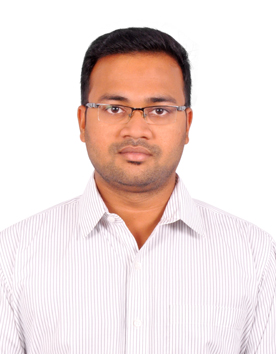 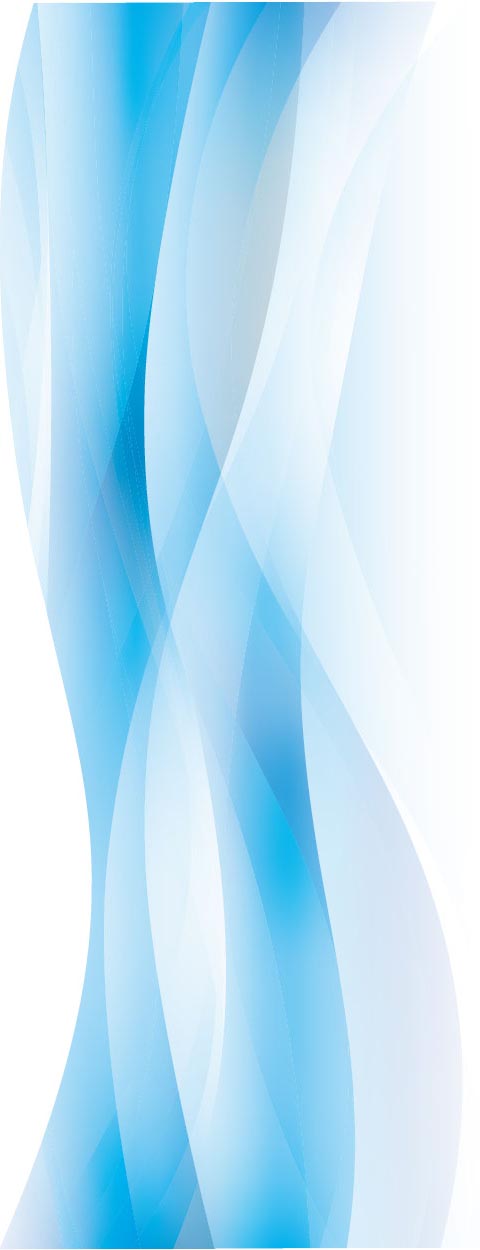 SRIKANNANMobile: C/o 0501685421 | E-Mail: srikannan.378801@2freemail.com Address: Dubai, UAEAspiring for career enhancing and challenging positions in Piping Design and CAD EngineeringA competent Piping Designer with hands on experience of 10+ years in projects involving design and detail engineering of piping systems and static & rotary equipment principally for process and power piping & production facilities.Expertise in piping systems for various applications, preparation of P&IDs, isometrics, fitness for application evaluation and clash checks. Excellent in executing preparation of BOM for various Piping systems. Ability to read stress analysis and prepare reports besides making drawing based on reports.Skilled in Piping plant layout & 3D modeling using PDMS, CADWorx Plant professional, 2D drafting in MicroStation V8i and AutoCAD. Insightful knowledge of P&ID’s & PFD. Aware of codes & standards like, ASME B31.3, ASME B31.1, ASME Sec, etc. Proven technical competencies in developing & delivering customized cost effective solutions meeting customer requirements. Proactive, results driven professional with excellent communication, coordination, problem solving, planning & execution skills.Pipe Support modeling in PDMS using AVEVA MDS (Multi-Discipline Supports).Attended the Foundation course for Steam & Condensate loop system.April 2016 ~ Ormandy Group Dubai - UAE as CAD EngineerMajor Projects Involved: CARDIAC CENTRE HOSPITAL - BAHRAIN DEFENCE FORCE, BAHRAINTURNKEY PROJECT OF STEAM AND CONDENSATE SYSTEMSAMRY VILLAGE - QATARTURNKEY PROJECT OF STEAM, CONDENSATE AND HOT WATER SYSTEMMarch 2015 ~ Control Contracting & Trading Company (CCTC), Mussafah, Abu Dhabi - UAE as Piping DesignerMajor Projects Involved: UMM AL DALKH FACILITIES – EPCM FOR INSTALLATION OF ESPSCLOSED DRAIN PUMP SKID – PDMS 12.1 SP6UMM LULU PHASE-II FULL FIELD DEVELOPMENT PROJECT – PACKAGE 2PIPING SYSTEM FOR ACCOMMODATION PLATFORM INCLUDES SPRINKLER SYSTEM, HOSEREEL SYSTEM, DOMESTIC WATER SUPPLY – PDMS 12.1 SP6 & MDS (Multi-Discipline Supports)December 2012 to February 2015 ~ Spirax Sarco Limited, Sharjah - UAE as Senior CAD DesignerMajor Projects Involved: Qatar PetroleumSaudi ARAMCOKHUH BahrainQatar Shell GTLOctober 2005 to November 2012 ~ EPT (Enmass Process Technology) Engineering Services Pvt. Ltd. as Senior DraftsmanMajor Projects Involved:Client         	: Metso, BrazilProject       	: Suzano Maranhao (Evaporator Process Plant)Client          	: Phoenix Utilities Co.Ltd, Thailand.Project	     	: Phoenix Evaporator Super Concentrator.Client          	: Kohinoor Pulp & Paper (P) Ltd., INDIA.Project    	: Kohinoor Evaporator.Client         	: Tartu Chp Af Enprima.Project       	: American Municipal Power CorporationClient          	: Metso Groups, India.Project        	: Bilt Graphic Paper Product (Piping)Client          	: Kvaerner Oy.Project     	: Mucurirb (Detail Design of Furnace Walls & Headers)Major Contributions:Rendering services in schematic drawings, as directed by the clients under the supervision of Design engineer and Technical head.Managing the preparation of piping layout (2D or 3D, depends on clients requirement) with the client approved schematic. Engage in preparation of shop drawings and support drawings.Resolving technical issues relating to piping design between customer and the project. Assisting in the preparation, submission, monitoring and control of additional work requests and changes orders.Ascertaining the materials usage to ensure that the possible shortages are identified and addressed at the earliest possible opportunity.Prepare the 	Bill of Materials in order to achieve ‘on time’ results including follow up with external sub-contractors and suppliers when required.Analysing the labour and other productivity variances and reporting the same to the Project Manager. Handling all the elements of work execution and providing input to the planning department as necessary.Working in coordination with the suppliers, vendors and sub-contractors to ensure smooth project operations during erection.2005    	D.M.E (Diploma in Mechanical Engineering), - Srinivasa Polytechnic College, Keeranur, Pudukottai District – IndiaSpecialised in 3D modelling using Plant Design Management System (PDMS) 11.6, 12.0 & 12.1 SP2Vast experience in 2D drafting using AutoCADExperience in 3D modelling using Plant Space Design Series (PSDS) and 2D drafting using MicroStation V8iExperience in 3D modelling using CADWorx Plant professional 2014Knowledge on P&ID’s (Process & Instrumentation Diagram) &PFD (Process flow Diagram)Experience in AVEVA Multi-Discipline supports (MDS) for Pipe supportsProficient in Windows, MS Office and InternetDate of Birth:		7th May, 1987Linguistic Ability:		English and TamilNationality:		IndianDriving License Details:	Valid Indian & UAE Driving LicenseHobbies:		Cricket, Photography, music and games.CAREER OVERVIEWDOMAIN SKILLS OVERVIEWORGANISATIONAL SCANEDUCATIONTECHNICAL SKILLSIT SKILLSPERSONAL DOSSIER